ОКОНЧАТЕЛЬНЫЕ ИТОГИ сплошного наблюдения за деятельностью субъектов малого и среднего предпринимательства за 2015 год  Аннотация   Часть 1. Юридические лица   Часть 2. Индивидуальные предприниматели Часть 1. Юридические лица  I. Основные экономические показатели деятельности   II. Число предприятий   III. Число замещенных рабочих мест   IV. Оплата труда   V. Выручка от реализации товаров (работ, услуг) (без НДС, акцизов и других аналогичных обязательных платежей)   VI. Расходы на производство и продажу товаров (работ, услуг)   VII. Основные фонды   VIII. Инвестиции в основной капитал   IX. Государственная поддержка   X. Группировки по размеру предприятий скачать архивный файл – 1,04 Мб 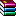 I. Основные экономические показатели деятельностиII.  Число предприятийIII. Число замещенных рабочих местIV. Оплата трудаV. Выручка от реализации товаров (работ, услуг) (без НДС, акцизов и других
аналогичных обязательных платежей)VI. Расходы на производство и продажу товаров (работ, услуг)VII. Основные фонды VIII. Инвестиции в основной капиталIX. ГосподдержкаX. Группировки по размеру предприятий Часть 2. Индивидуальные предприниматели  I. Основные показатели деятельности   II. Численность индивидуальных предпринимателей   III. Государственная поддержка    IV. Группировки по размеру ИП    V.  Число ИП на 1000 человек населения скачать архивный файл - 0,2 Мб I.  Основные показатели деятельностиII. Численность индивидуальных предпринимателейIII. Государственная поддержкаIV. Группировки по размеру предприятия№ п/пНаименование таблицыИндекс публикационнойтаблицы1ОСНОВНЫЕ ЭКОНОМИЧЕСКИЕ ПОКАЗАТЕЛИ ДЕЯТЕЛЬНОСТИ ПРЕДПРИЯТИЙ В 2015 ГОДУ1.0.0.2ОСНОВНЫЕ ЭКОНОМИЧЕСКИЕ ПОКАЗАТЕЛИ ДЕЯТЕЛЬНОСТИ МАЛЫХ И СРЕДНИХ ПРЕДПРИЯТИЙ ПО ВИДАМ ЭКОНОМИЧЕСКОЙ ДЕЯТЕЛЬНОСТИ В 2015 ГОДУ1.0.13ОСНОВНЫЕ ЭКОНОМИЧЕСКИЕ ПОКАЗАТЕЛИ ДЕЯТЕЛЬНОСТИ СРЕДНИХ ПРЕДПРИЯТИЙ ПО ВИДАМ ЭКОНОМИЧЕСКОЙ ДЕЯТЕЛЬНОСТИ В 2015 ГОДУ 1.0.1.14ОСНОВНЫЕ ЭКОНОМИЧЕСКИЕ ПОКАЗАТЕЛИ ДЕЯТЕЛЬНОСТИ МАЛЫХ ПРЕДПРИЯТИЙ ПО ВИДАМ ЭКОНОМИЧЕСКОЙ ДЕЯТЕЛЬНОСТИ В 2015 ГОДУ 1.0.1.25ОСНОВНЫЕ ЭКОНОМИЧЕСКИЕ ПОКАЗАТЕЛИ ДЕЯТЕЛЬНОСТИ МИКРОПРЕДПРИЯТИЙ ПО ВИДАМ ЭКОНОМИЧЕСКОЙ ДЕЯТЕЛЬНОСТИ В 2015 ГОДУ 1.0.1.3№ п/пНаименование таблицыИндекс публикационнойтаблицы6ЧИСЛО ПРЕДПРИЯТИЙ ПО ВИДАМ ЭКОНОМИЧЕСКОЙ ДЕЯТЕЛЬНОСТИ В 2015 ГОДУ 1.1.17ЧИСЛО ПРЕДПРИЯТИЙ ПО ФОРМАМ СОБСТВЕННОСТИ В 2015 ГОДУ 1.1.38ЧИСЛО ПРЕДПРИЯТИЙ ПО ОРГАНИЗАЦИОННО - ПРАВОВЫМ ФОРМАМ В 2015 ГОДУ.1.1.4 № п/пНаименование таблицыИндекс публикационной таблицы9ЧИСЛО ЗАМЕЩЕННЫХ РАБОЧИХ МЕСТ НА ПРЕДПРИЯТИЯХПО ВИДАМ ЭКОНОМИЧЕСКОЙ ДЕЯТЕЛЬНОСТИ В 2015 ГОДУ1.1.8.110ЧИСЛО ЗАМЕЩЕННЫХ РАБОЧИХ МЕСТ НА МАЛЫХ ПРЕДПРИЯТИЯХ ПО ВИДАМ ЭКОНОМИЧЕСКОЙ ДЕЯТЕЛЬНОСТИ В 2015 ГОДУ1.1.8.211ЧИСЛО ЗАМЕЩЕННЫХ РАБОЧИХ МЕСТ НА ПРЕДПРИЯТИЯХ ПО ФОРМАМ СОБСТВЕННОСТИ В 2015 ГОДУ1.1.1012ЧИСЛО ЗАМЕЩЕННЫХ РАБОЧИХ МЕСТ НА ПРЕДПРИЯТИЯХ ПО ОРГАНИЗАЦИОННО - ПРАВОВЫМ ФОРМАМ В 2015 ГОДУ1.1.11№ п/пНаименование таблицыИндекс публикационной таблицы13ОПЛАТА ТРУДА РАБОТНИКОВ ПРЕДПРИЯТИЙ В РАСЧЕТЕ НА ОДНО ЗАМЕЩЕННОЕ РАБОЧЕЕ МЕСТО (В СРЕДНЕМ ЗА МЕСЯЦ) ПО ВИДАМ ЭКОНОМИЧЕСКОЙ ДЕЯТЕЛЬНОСТИ В 2015 ГОДУ1.1.16.114ОПЛАТА ТРУДА РАБОТНИКОВ МАЛЫХ ПРЕДПРИЯТИЙ В РАСЧЕТЕ НА ОДНО ЗАМЕЩЕННОЕ РАБОЧЕЕ МЕСТО (В СРЕДНЕМ ЗА МЕСЯЦ) ПО ВИДАМ ЭКОНОМИЧЕСКОЙ ДЕЯТЕЛЬНОСТИ В 2015 ГОДУ1.1.16.215ОПЛАТА ТРУДА В РАСЧЕТЕ НА ОДНО ЗАМЕЩЕННОЕ РАБОЧЕЕ МЕСТО (В СРЕДНЕМ ЗА МЕСЯЦ) ПО ФОРМАМ СОБСТВЕННОСТИ В 2015 ГОДУ1.1.1716ОПЛАТА ТРУДА В РАСЧЕТЕ НА ОДНО ЗАМЕЩЕННОЕ РАБОЧЕЕ МЕСТО (В СРЕДНЕМ ЗА МЕСЯЦ) ПО ОРГАНИЗАЦИОННО-ПРАВОВЫМ ФОРМАМ В 2015 ГОДУ1.1.18№ п/пНаименование таблицыИндекспубликационной таблицы17ВЫРУЧКА ПРЕДПРИЯТИЙ ОТ РЕАЛИЗАЦИИ ТОВАРОВ (РАБОТ, УСЛУГ) ПО ВИДАМ ЭКОНОМИЧЕСКОЙ ДЕЯТЕЛЬНОСТИ В 2015 ГОДУ1.1.21.118ВЫРУЧКА МАЛЫХ ПРЕДПРИЯТИЙ ОТ РЕАЛИЗАЦИИ ТОВАРОВ (РАБОТ, УСЛУГ) ПО ВИДАМ ЭКОНОМИЧЕСКОЙ ДЕЯТЕЛЬНОСТИ В 2015 ГОДУ1.1.21.219ВЫРУЧКА ПРЕДПРИЯТИЙ ОТ РЕАЛИЗАЦИИ ТОВАРОВ (РАБОТ, УСЛУГ) ПО ФОРМАМ СОБСТВЕННОСТИ В 2015 ГОДУ1.1.2320ВЫРУЧКА ПРЕДПРИЯТИЙ ОТ РЕАЛИЗАЦИИ ТОВАРОВ (РАБОТ, УСЛУГ) ПО ОРГАНИЗАЦИОННО - ПРАВОВЫМ ФОРМАМ В 2015 ГОДУ1.1.24№ п/пНаименование таблицыИндекс публикационной таблицы21ОТДЕЛЬНЫЕ ВИДЫ РАСХОДОВ НА ПРОИЗВОДСТВО И ПРОДАЖУ ТОВАРОВ (РАБОТ, УСЛУГ) МАЛЫХ И СРЕДНИХ ПРЕДПРИЯТИЙ ПО ВИДАМ ЭКОНОМИЧЕСКОЙ ДЕЯТЕЛЬНОСТИ В 2015 ГОДУ1.6.122СТОИМОСТЬ ПРИОБРЕТЕННЫХ ЮРИДИЧЕСКИМИ ЛИЦАМИ СЫРЬЯ, МАТЕРИАЛОВ, ТОПЛИВА, ЭНЕРГИИ, ВОДЫ, ПОКУПНЫХ ПОЛУФАБРИКАТОВ И КОМПЛЕКТУЮЩИХ ИЗДЕЛИЙ, ИСПОЛЬЗОВАННЫХ ДЛЯ ПРОИЗВОДСТВА И РЕАЛИЗАЦИИ ПРОДУКЦИИ (ТОВАРОВ, РАБОТ, УСЛУГ) ПО ВИДАМ ЭКОНОМИЧЕСКОЙ ДЕЯТЕЛЬНОСТИ В 2015 ГОДУ 1.6.523ПОКУПНАЯ СТОИМОСТЬ ПРИОБРЕТЕННЫХ  ДЛЯ  ПЕРЕПРОДАЖИ ТОВАРОВ, РЕАЛИЗОВАННЫХ В ОТЧЕТНОМ ГОДУ ПО ВИДАМ ЭКОНОМИЧЕСКОЙ ДЕЯТЕЛЬНОСТИ В 2015 ГОДУ1.6.624ПЛАТА ЗА АРЕНДУЕМЫЕ МАШИНЫ И ОБОРУДОВАНИЕ, ТРАНСПОРТНЫЕ СРЕДСТВА ЮРИДИЧЕСКИХ ЛИЦ ПО ВИДАМ ЭКОНОМИЧЕСКОЙ ДЕЯТЕЛЬНОСТИ В 2015 ГОДУ1.6.725ПЛАТА ЗА АРЕНДУЕМЫЕ ПОМЕЩЕНИЯ ЮРИДИЧЕСКИХ ЛИЦ ПО ВИДАМ ЭКОНОМИЧЕСКОЙ ДЕЯТЕЛЬНОСТИ В 2015 ГОДУ 1.6.826РАСХОДЫ ЮРИДИЧЕСКИХ ЛИЦ ПО ОПЛАТЕ РАБОТ И УСЛУГ СТОРОННИХ ОРГАНИЗАЦИЙ ПО ВИДАМ ЭКОНОМИЧЕСКОЙ ДЕЯТЕЛЬНОСТИ в 2015 ГОДУ1.6.9№ п/пНаименование таблицыИндекс публикационной таблицы27ОСНОВНЫЕ ФОНДЫ ЮРИДИЧЕСКИХ ЛИЦ ПО ВИДАМ ЭКОНОМИЧЕСКОЙ ДЕЯТЕЛЬНОСТИ В 2015 ГОДУ1.2.1.128ОСНОВНЫЕ ФОНДЫ МАЛЫХ ПРЕДПРИЯТИЙ ПО ВИДАМ ЭКОНОМИЧЕСКОЙ ДЕЯТЕЛЬНОСТИ В 2015 ГОДУ1.2.1.229ОСНОВНЫЕ ФОНДЫ ЮРИДИЧЕСКИХ ЛИЦ ПО ФОРМАМ СОБСТВЕННОСТИ В 2015 ГОДУ1.2.330ОСНОВНЫЕ ФОНДЫ ЮРИДИЧЕСКИХ ЛИЦ ПО ОРГАНИЗАЦИОННО - ПРАВОВЫМ ФОРМАМ В 2015 ГОДУ.1.2.431СОСТАВ ОСНОВНЫХ ФОНДОВ ЮРИДИЧЕСКИХ ЛИЦ ПО ВИДАМ ЭКОНОМИЧЕСКОЙ ДЕЯТЕЛЬНОСТИ В 2015 ГОДУ1.2.8.132СОСТАВ ОСНОВНЫХ ФОНДОВ МАЛЫХ ПРЕДПРИЯТИЙ ПО ВИДАМ ЭКОНОМИЧЕСКОЙ ДЕЯТЕЛЬНОСТИ В 2015 ГОДУ.1.2.8.233СОСТАВ ОСНОВНЫХ ФОНДОВ ЮРИДИЧЕСКИХ ЛИЦ ПО ФОРМАМ СОБСТВЕННОСТИ В 2015 ГОДУ1.2.934СОСТАВ ОСНОВНЫХ ФОНДОВ ЮРИДИЧЕСКИХ ЛИЦ ПО ОРГАНИЗАЦИОННО-ПРАВОВЫМ ФОРМАМ В 2015 ГОДУ1.2.1035СТЕПЕНЬ ИЗНОСА ОСНОВНЫХ ФОНДОВ ЮРИДИЧЕСКИХ ЛИЦ ПО ВИДАМ ЭКОНОМИЧЕСКОЙ ДЕЯТЕЛЬНОСТИ В 2015 ГОДУ1.2.12.136СТЕПЕНЬ ИЗНОСА ОСНОВНЫХ ФОНДОВ МАЛЫХ ПРЕДПРИЯТИЙ ПО ВИДАМ ЭКОНОМИЧЕСКОЙ ДЕЯТЕЛЬНОСТИ В 2015 ГОДУ1.2.12.237СТЕПЕНЬ ИЗНОСА ОСНОВНЫХ ФОНДОВ ЮРИДИЧЕСКИХ ЛИЦ ПО ФОРМАМ СОБСТВЕННОСТИ В 2015 ГОДУ1.2.1338СТЕПЕНЬ ИЗНОСА ОСНОВНЫХ ФОНДОВ ЮРИДИЧЕСКИХ ЛИЦ ПО ОРГАНИЗАЦИОННО - ПРАВОВЫМ ФОРМАМ В 2015 ГОДУ1.2.1439СТЕПЕНЬ ИЗНОСА ОСНОВНЫХ ФОНДОВ ЮРИДИЧЕСКИХ ЛИЦ ПО СОСТАВУ ОСНОВНЫХ ФОНДОВ ПО ВИДАМ ЭКОНОМИЧЕСКОЙ ДЕЯТЕЛЬНОСТИ В 2015 ГОДУ1.2.16.140СТЕПЕНЬ ИЗНОСА ОСНОВНЫХ ФОНДОВ МАЛЫХ ПРЕДПРИЯТИЙ ПО СОСТАВУ ОСНОВНЫХ ФОНДОВ ПО ВИДАМ ЭКОНОМИЧЕСКОЙ ДЕЯТЕЛЬНОСТИ в 2015 г.1.2.16.241СТЕПЕНЬ ИЗНОСА ОСНОВНЫХ ФОНДОВ ЮРИДИЧЕСКИХ ЛИЦ ПО СОСТАВУ ОСНОВНЫХ ФОНДОВ ПО ФОРМАМ СОБСТВЕННОСТИ В 2015 ГОДУ1.2.1742СТЕПЕНЬ ИЗНОСА ОСНОВНЫХ ФОНДОВ ЮРИДИЧЕСКИХ ЛИЦ ПО СОСТАВУ ОСНОВНЫХ ФОНДОВ ПО ОРГАНИЗАЦИОННО - ПРАВОВЫМ ФОРМАМ В 2015 ГОДУ.1.2.1843ТЕМП РОСТА (СНИЖЕНИЯ) ОСНОВНЫХ ФОНДОВ ПРЕДПРИЯТИЙ ПО ВИДАМ ЭКОНОМИЧЕСКОЙ ДЕЯТЕЛЬНОСТИ В 2015 ГОДУ1.2.20.144ТЕМП РОСТА (СНИЖЕНИЯ) ОСНОВНЫХ ФОНДОВ МАЛЫХ ПРЕДПРИЯТИЙ ПО ВИДАМ ЭКОНОМИЧЕСКОЙ ДЕЯТЕЛЬНОСТИ В 2015 ГОДУ1.2.20.245ТЕМП РОСТА (СНИЖЕНИЯ) ОСНОВНЫХ ФОНДОВ ПРЕДПРИЯТИЙ ПО ФОРМАМ СОБСТВЕННОСТИ В 2015 ГОДУ1.2.2146ТЕМП РОСТА (СНИЖЕНИЯ) ОСНОВНЫХ ФОНДОВ ПРЕДПРИЯТИЙ ПО ОРГАНИЗАЦИОННО-ПРАВОВЫМ ФОРМАМ В 2015 ГОДУ1.2.2247ТЕМП РОСТА (СНИЖЕНИЯ) ОСНОВНЫХ ФОНДОВ ПРЕДПРИЯТИЙ ПО СОСТАВУ ОСНОВНЫХ ФОНДОВ ПО ВИДАМ ЭКОНОМИЧЕСКОЙ ДЕЯТЕЛЬНОСТИ В 2015 ГОДУ1.2.24.148ТЕМП РОСТА (СНИЖЕНИЯ) ОСНОВНЫХ ФОНДОВ МАЛЫХ ПРЕДПРИЯТИЙ ПО СОСТАВУ ОСНОВНЫХ ФОНДОВ ПО ВИДАМ ЭКОНОМИЧЕСКОЙ ДЕЯТЕЛЬНОСТИ В 2015 ГОДУ1.2.24.249ТЕМП РОСТА (СНИЖЕНИЯ) ОСНОВНЫХ ФОНДОВ ПРЕДПРИЯТИЙ ПО СОСТАВУ ОСНОВНЫХ ФОНДОВ ПО ФОРМАМ СОБСТВЕННОСТИ В 2015 ГОДУ1.2.2550ТЕМП РОСТА (СНИЖЕНИЯ) ОСНОВНЫХ ФОНДОВ ПРЕДПРИЯТИЙ ПО СОСТАВУ ОСНОВНЫХ ФОНДОВ ПО ОРГАНИЗАЦИОННО - ПРАВОВЫМ ФОРМАМ В 2015 ГОДУ1.2.26№ п/пНаименование таблицыИндекс публикационной таблицы51ИНВЕСТИЦИИ В ОСНОВНОЙ КАПИТАЛ ПО ВИДАМ ЭКОНОМИЧЕСКОЙ ДЕЯТЕЛЬНОСТИ В 2015 ГОДУ1.3.1.152ИНВЕСТИЦИИ В ОСНОВНОЙ КАПИТАЛ МАЛЫХ ПРЕДПРИЯТИЙ ПО ВИДАМ ЭКОНОМИЧЕСКОЙ ДЕЯТЕЛЬНОСТИ В 2015 ГОДУ1.3.1.253ИНВЕСТИЦИИ В ОСНОВНОЙ КАПИТАЛ ПО ВИДАМ ОСНОВНЫХ ФОНДОВ ПО ВИДАМ ЭКОНОМИЧЕСКОЙ ДЕЯТЕЛЬНОСТИ В 2015 ГОДУ1.3.6.154ИНВЕСТИЦИИ В ОСНОВНОЙ КАПИТАЛ МАЛЫХ ПРЕДПРИЯТИЙ ПО ВИДАМ ОСНОВНЫХ ФОНДОВ ПО ВИДАМ ЭКОНОМИЧЕСКОЙ ДЕЯТЕЛЬНОСТИ В 2015 ГОДУ1.3.6.2№ п/пНаименование таблицыИндекс публикационной таблицы55ЧИСЛО МАЛЫХ ПРЕДПРИЯТИЙ, ПОЛУЧАТЕЛЕЙ ПОДДЕРЖКИ  В РАМКАХ ГОСУДАРСТВЕННОЙ (МУНИЦИПАЛЬНОЙ) ПРОГРАММЫ, ПО  ВИДАМ ЭКОНОМИЧЕСКОЙ ДЕЯТЕЛЬНОСТИ В 2015 ГОДУ1.4.9№ п/пНаименование таблицыИндекс публикационной таблицы56ГРУППИРОВКА ПРЕДПРИЯТИЙ ПО ЧИСЛЕННОСТИ РАБОТНИКОВ ПО ВИДАМ ЭКОНОМИЧЕСКОЙ ДЕЯТЕЛЬНОСТИ В 2015 ГОДУ1.1.2957ГРУППИРОВКА ЮРИДИЧЕСКИХ ЛИЦ ПО ЧИСЛЕННОСТИ РАБОТНИКОВ  ПО ФОРМАМ СОБСТВЕННОСТИ В 2015 ГОДУ1.1.3058ГРУППИРОВКА ЮРИДИЧЕСКИХ ЛИЦ ПО ЧИСЛЕННОСТИ РАБОТНИКОВ ПО ОРГАНИЗАЦИОННО - ПРАВОВЫМ ФОРМАМ В 2015 ГОДУ1.1.3159ГРУППИРОВКА ВЫРУЧКИ ПРЕДПРИЯТИЙ ОТ РЕАЛИЗАЦИИ ТОВАРОВ (РАБОТ, УСЛУГ)  ПО ЧИСЛЕННОСТИ РАБОТНИКОВ ПО ВИДАМ ЭКОНОМИЧЕСКОЙ ДЕЯТЕЛЬНОСТИ В 2015 ГОДУ1.1.3360ГРУППИРОВКА ВЫРУЧКИ ПРЕДПРИЯТИЙ ОТ РЕАЛИЗАЦИИ ТОВАРОВ (РАБОТ, УСЛУГ)  ПО ЧИСЛЕННОСТИ РАБОТНИКОВ ПО ФОРМАМ СОБСТВЕННОСТИ В 2015 ГОДУ1.1.3461ГРУППИРОВКА ВЫРУЧКИ ПРЕДПРИЯТИЙ ОТ РЕАЛИЗАЦИИ ТОВАРОВ (РАБОТ, УСЛУГ) ПО ЧИСЛЕННОСТИ РАБОТНИКОВ ПО ОРГАНИЗАЦИОННО - ПРАВОВЫМ ФОРМАМ В 2015 ГОДУ1.1.35№ п/пНаименование таблицыИндекс публикационной таблицы1Основные показатели деятельности индивидуальных предпринимателей - субъектов малого и среднего предпринимательства за 2015 год2.1.ИП свод 2Основные показатели деятельности индивидуальных предпринимателей - субъектов малого и среднего предпринимательства по видам экономической деятельности2.4.Общая ИП_ОКВЭД№ п/пНаименование таблицыИндекс публикационной таблицы3Численность индивидуальных предпринимателей - субъектов малого и среднего предпринимательства по видам экономической деятельности2.5.Число ИП_ОКВЭД4Численность индивидуальных предпринимателей - субъектов малого и среднего предпринимательства  по муниципальным образованиям  Камчатского края2.6.Число ИП_МО№ п/пНаименование таблицыИндекс публикационной таблицы5Число индивидуальных предпринимателей - субъектов малого и среднего предпринимательства - получателей  поддержки в рамках государственной (муниципальной) программы поддержки малого и среднего предпринимательства в 2015 году, формы полученной поддержки по видам экономической деятельности2.16.Господдержка ИП_ОКВЭД№ п/пНаименование таблицыИндекс публикационной таблицы6Группировка индивидуальных предпринимателей - субъектов малого и среднего предпринимательства по числу участников бизнеса по видам экономической деятельности2.09.Группировка ИП_числ._ ОКВЭД7Группировка выручки от реализации товаров (работ, услуг) индивидуальных предпринимателей - субъектов малого и среднего предпринимательства по числу участников бизнеса по видам экономической деятельности2.12.Группировка ИП_выр_ ОКВЭД